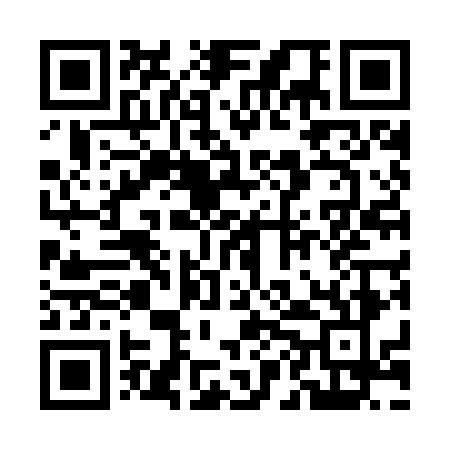 Prayer times for Shailmari, BangladeshWed 1 May 2024 - Fri 31 May 2024High Latitude Method: NonePrayer Calculation Method: University of Islamic SciencesAsar Calculation Method: ShafiPrayer times provided by https://www.salahtimes.comDateDayFajrSunriseDhuhrAsrMaghribIsha1Wed4:075:2912:043:336:388:012Thu4:065:2912:033:336:398:013Fri4:055:2812:033:336:398:024Sat4:045:2712:033:336:408:035Sun4:035:2712:033:336:408:046Mon4:025:2612:033:326:418:047Tue4:015:2512:033:326:418:058Wed4:005:2512:033:326:428:069Thu4:005:2412:033:326:428:0710Fri3:595:2312:033:326:438:0711Sat3:585:2312:033:316:438:0812Sun3:575:2212:033:316:448:0913Mon3:565:2212:033:316:448:1014Tue3:565:2112:033:316:458:1015Wed3:555:2112:033:316:458:1116Thu3:545:2012:033:316:468:1217Fri3:545:2012:033:316:478:1318Sat3:535:1912:033:316:478:1319Sun3:525:1912:033:306:488:1420Mon3:525:1812:033:306:488:1521Tue3:515:1812:033:306:498:1622Wed3:505:1712:033:306:498:1623Thu3:505:1712:033:306:508:1724Fri3:495:1712:033:306:508:1825Sat3:495:1612:033:306:518:1826Sun3:485:1612:043:306:518:1927Mon3:485:1612:043:306:528:2028Tue3:475:1612:043:306:528:2129Wed3:475:1512:043:306:538:2130Thu3:475:1512:043:306:538:2231Fri3:465:1512:043:306:548:22